Publicado en Madrid, España  el 29/10/2018 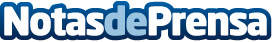 Una empresa española desarrolla la primera alternativa al LED que no contamina lumínicamenteTras dos años de I+D, la empresa Imaginis lanza al mercado la primera alternativa a las pantallas LED, una tecnología que no contamina lumínicamente, reduciendo los problemas vinculados a la luz azul emitida por las LED tradicionales que provocan alteraciones del sueño o estrés Datos de contacto:Alberto Varela Director Comercial de IMAGINIS914686539Nota de prensa publicada en: https://www.notasdeprensa.es/una-empresa-espanola-desarrolla-la-primera_1 Categorias: Nacional Hardware Emprendedores E-Commerce Software Innovación Tecnológica Bienestar http://www.notasdeprensa.es